PRESIDENTE- Javier Molinuevo                                      VICEPRESIDENTA -Nuria Payo TESORERA – Candela Carvajal               SECRETARIA -Claudia Moreno VICETESORERA- Lucia Diez                   VICESECRETARIO -Daniel Rico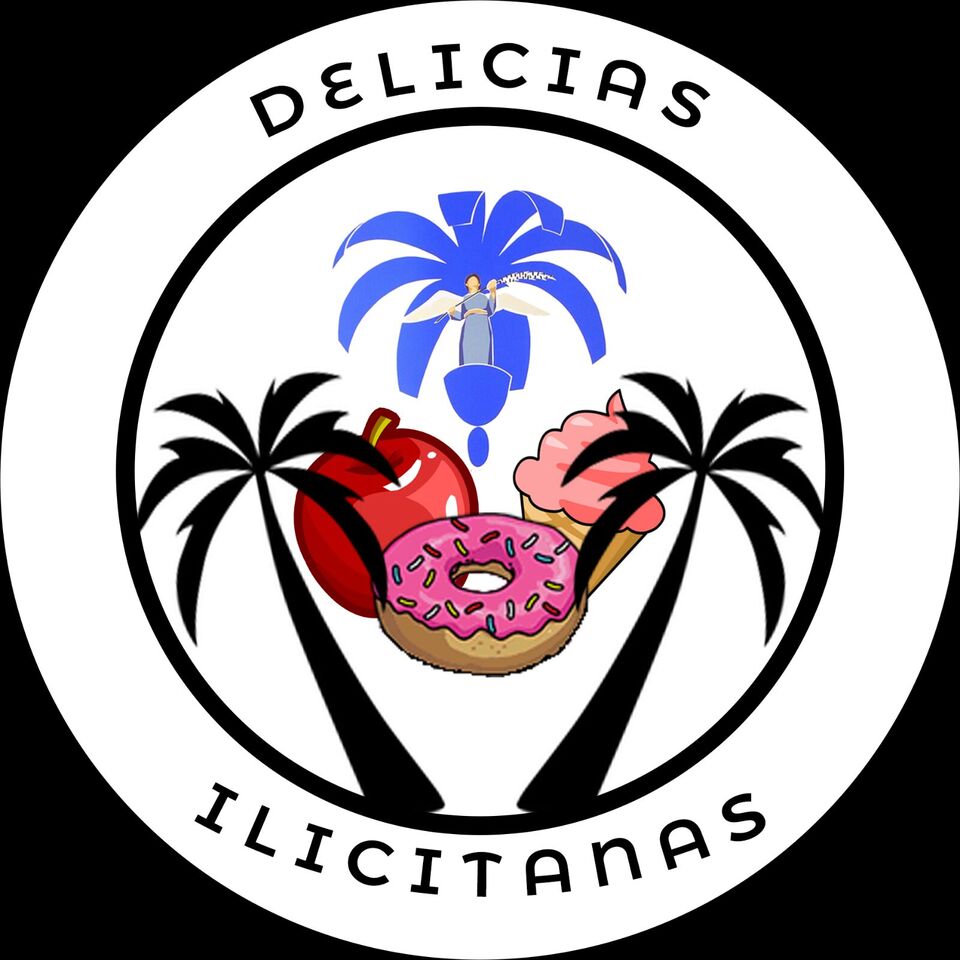                                                   DEPARTAMENTOSADMINISTRACION- Lucia Diez, Candela Carvajal y Nuria Payo.COMERCIAL- Edu Diez, Alvaro Murcia, Irene Brotons, Daniel RicoINFORMATICA- Daniel Rodriguez, Raul Diez.COMUNICACION- Angel Coves, Jesus Soler.PRODUCCION- Antonio Navarro, Claudia Moreno, Javier Molinuevo.